	Demande d'adhésion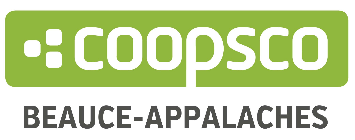 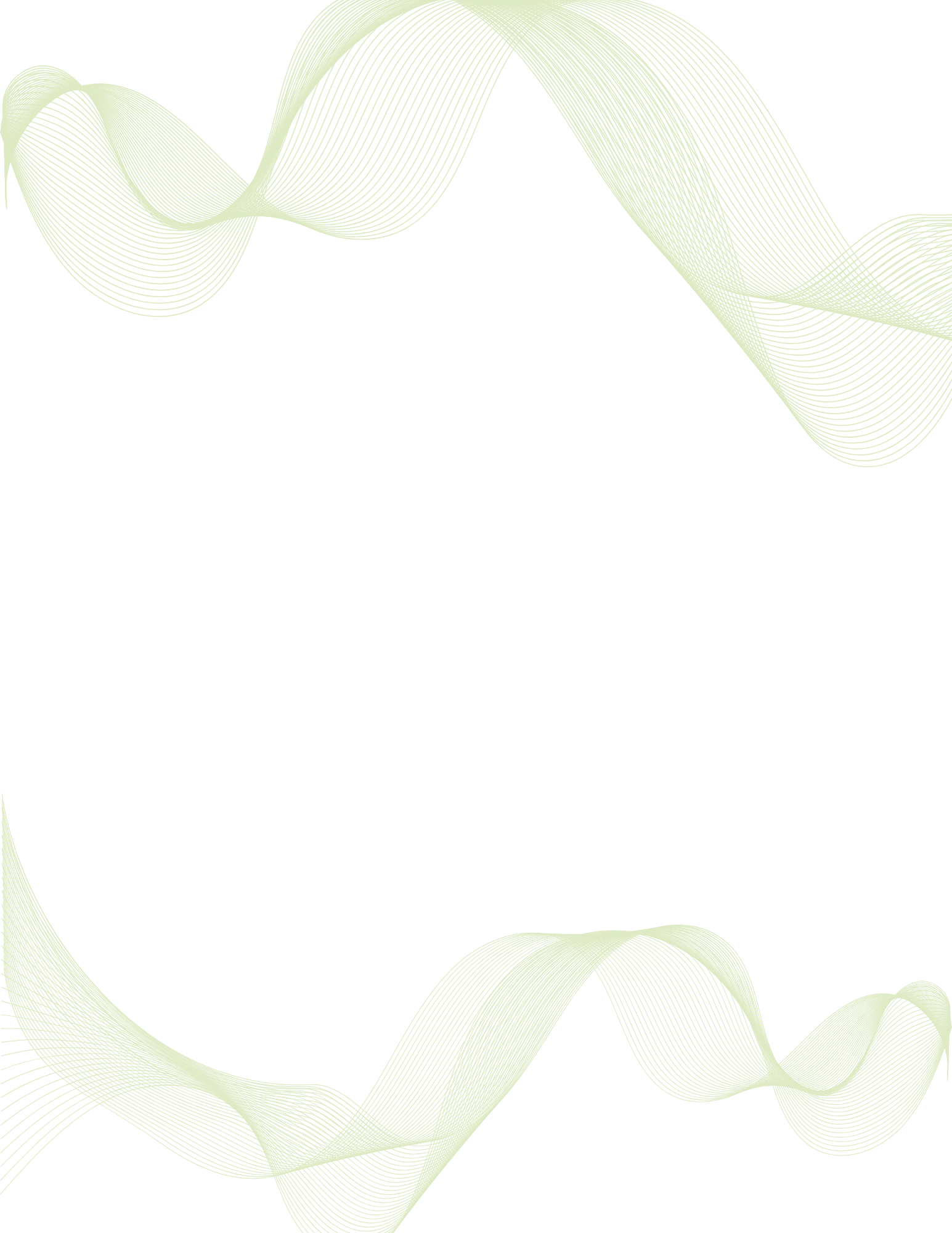 	Carte de membre		(20,00$ à payer directement à la Coopérative)Informations personnelles :Nom complet : D/A : Date d’adhésion :  Centre d’étude : Adresse complète :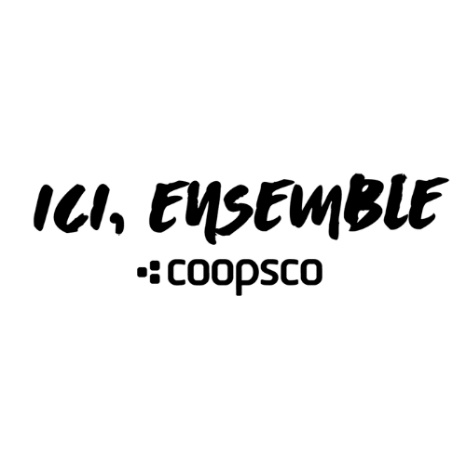 Téléphone : Courriel : Je demande à devenir membre de la Coopérative étudiante du Cégep Beauce-Appalaches.J'affirme être aux études au Cégep Beauce-Appalaches ou aux études au Centre Universitaire des Appalaches ou être à l'emploi du Cégep Beauce-Appalaches à la date d'adhésion.Je souscris deux (2) parts sociales de 2.00$ (soit 4.00$), 2.00$ de frais d'inter coopération, 6.00$ de frais de développement technologique et 8.00$ de frais d'administration et des taxes, pour un total de 20.00$.Tout membre qui quitte l'établissement d'enseignement dans lequel la Coopérative offre ses services est réputé avoir donné sa démission de la Coopérative.Tout membre qui aura démissionné ou qui est réputé avoir démissionné et qui ne demande pas le remboursement de ses parts sociales dans l'année qui suit sa démission est réputé en avoir fait don à la Coopérative. J’ai lue et j’approuve les termes ci-dessus.            Signature du membre      Signature administrateur